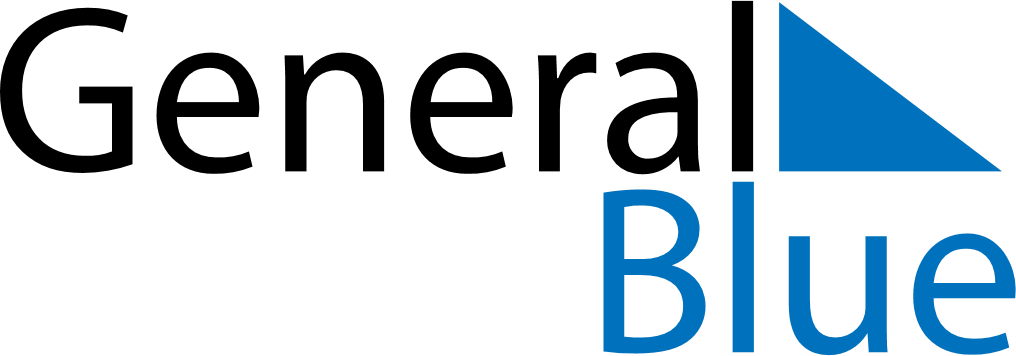 April 2030April 2030April 2030April 2030SloveniaSloveniaSloveniaMondayTuesdayWednesdayThursdayFridaySaturdaySaturdaySunday12345667891011121313141516171819202021Easter Sunday2223242526272728Easter MondaySt. George’s DayDay of Uprising Against OccupationDay of Uprising Against Occupation2930